EMERGENCY MEDICAL SERVICES PREHOSPITAL DO NOT RESUSCITATE (DNR) FORMAn Advance Request to Limit the Scope of Emergency Medical Care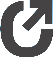 